Napomena:Za pozitivnu ocjenu pas mora zadovoljiti u svih šest situacija.Potpis suca:Potpis suca:HRVATSKI KINOLOŠKI SAVEZ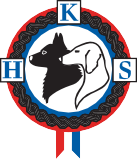 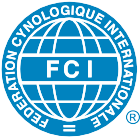 Potpis sucaPotpis sucaHRVATSKI KINOLOŠKI SAVEZPotpis sucaPotpis sucaPotpis suca  	Potpis suca  	Potpis suca  	Potpis suca  	 	OCJENSKA LISTA IGP-3	Potpis suca  	Potpis suca  	 OCJENSKA LISTA IFH-V / IFH-1 / IFH-2 / IGP-FHokreni za skicu OCJENSKA LISTA IFH-V / IFH-1 / IFH-2 / IGP-FHBROJ PREDMETA I BODOVAIFH-V / 3 predmeta / 7+7+7	IFH-1 / 4 predmeta / 5+5+5+6	IFH-2 / 7 predmeta / 3+3+3+3+3+3+3	IGP-FH / 7 predmeta / 3+3+3+3+3+3+3Skica tragaPotpis sucaPotpis suca:Potpis suca  	Potpis suca  	HRVATSKI KINOLOŠKI SAVEZPOVJERENSTVO ZA RAD SPORTSKIH PASMINA PASA 	IZVJEŠĆE O ISPITU - UTAKMICI	Voditelj priredbe  	Mjesto i datum	 	SVI PODACI MORAJU BITI UPISANI VELIKIM SLOVIMA, ČITKO I POTPUNO DUGAČKA IMENA I BROJEVE PISATI U DVA REDAMP	Sudac	 Sudac	 Markirant	 Markirant	 Tragopolagač	HRVATSKI KINOLOŠKI SAVEZPOVJERENSTVO ZA RAD SPORTSKIH PASMINA PASANapomena:	Zbog kontrole, voditelj priredbe dužan je poštovati navedeno mjesto i vrijeme za okupljanje sudionika.Ispit ne može započeti bez prisutnosti imenovanog delegata HKS-a.Ispitu će pristupiti vodiči i psi s popisa u tabeli na drugoj strani.Mjesto i datum	MP	OrganizatorHRVATSKI KINOLOŠKI SAVEZ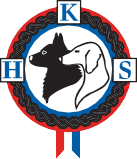 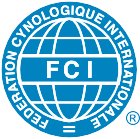 POVJERENSTVO ZA RAD SPORTSKIH PASMINA PASAKod prijave za ISPIT upisuje se ime vlasnika psa, a kod prijave za UTAKMICU upisuje se ime udruge vodiča.	Voditelj ispita:	Potpis: DUGAČKA IMENA I BROJEVE UPISATI U DVA REDA.PriredbaMjesto i datumOrganizatorVoditelj priredbeVODIČ - Ime i prezimeKinološko društvo / KlubPAS - Ime psaPasminaOštenjenSpolBroj rodovniceBroj radne knjižiceTetovirni brojBroj mikročipaSudacOCJENA PONAŠANJA PSAPozitivno	Granično	NegativnoOCJENA PONAŠANJA PSAPozitivno	Granično	NegativnoREZULTATUkupno	OcjenaREZULTATUkupno	OcjenaRBDISCIPLINA BBODOVIODLIČANVRLO DOBARDOBARDOVOLJANNEDOVOLJANNEGATIVNI BODOVIOCJENA1.PRAĆENJE NA POVODNIKU1515 - 14,414,3 - 13,513,4 - 1211,9 - 10,510,4 - 01.PRAĆENJE NA POVODNIKU152.SLOBODNO PRAĆENJE153.SJEDI IZ NORMALNOG KORAKA1010 - 9,69,5 - 98,9 - 87,9 - 76,9 - 03.SJEDI IZ NORMALNOG KORAKA104.LEZI IZ NORMALNOG KORAKA S DOLASKOM105.ODLEŽAVANJE S OMETANJEM10UKUPNOUKUPNO6060 - 57,657,5 - 5453,9 - 4847,9 - 4241,9 - 0PriredbaMjesto i datumOrganizatorVoditelj priredbeVODIČ - Ime i prezimeKinološko društvo / KlubPAS - Ime psaPasminaOštenjenSpolBroj rodovniceBroj radne knjižiceTetovirni brojBroj mikročipaSudacOCJENA PONAŠANJA PSAPozitivno	Granično	NegativnoOCJENA PONAŠANJA PSAPozitivno	Granično	NegativnoREZULTATUkupno	OcjenaREZULTATUkupno	OcjenaRBDISCIPLINA BBODOVIODLIČANVRLO DOBARDOBARDOVOLJANNEDOVOLJANNEGATIVNI BODOVIOCJENA1.PRAĆENJE NA POVODNIKU3030 - 28,828,7 - 2726,9 - 2423,9 - 2120,9 - 01.PRAĆENJE NA POVODNIKU302.SJEDI IZ NORMALNOG KORAKA2020 - 19,219,1 - 1817,9 - 1615,9 - 1413,9 - 02.SJEDI IZ NORMALNOG KORAKA203.LEZI IZ NORMALNOG KORAKA204.LEZI IZ NORMALNOG KORAKA S DOLASKOM205.ODLEŽAVANJE S OMETANJEM1010 - 9,69,5 - 98,9 - 87,9 - 76,9 - 05.ODLEŽAVANJE S OMETANJEM10UKUPNOUKUPNO100100 - 9695 - 9089 - 8079 - 7069 - 0PriredbaMjesto i datumOrganizatorVoditelj priredbeVODIČ - Ime i prezimeKinološko društvo / KlubKinološko društvo / KlubKinološko društvo / KlubPAS - Ime psaPasminaPasminaPasminaOštenjenSpolSpolSpolBroj rodovniceBroj radne knjižiceBroj radne knjižiceBroj radne knjižiceTetovirni brojBroj mikročipaBroj mikročipaBroj mikročipaSudac AMarkirant 1Markirant 1Markirant 1Sudac BMarkirant 2Markirant 2Markirant 2Sudac CTragopolagačTragopolagačTragopolagačOCJENA PONAŠANJA PSAPozitivnoGraničnoNegativnoREZULTATA+B+C=UKUPNOOCJENABroj tragaBroj tragaVrijeme postavljanjaVrijeme postavljanjaVrijeme izradeVrijeme izradeOznačavaUzimaUzimaPredmet 1Predmet 1Predmet 2DISCIPLINA A (TRAG)BODOVINEGATIVNIPOZITIVNIOCJENAPrihvaćanje traga10Izrada traga59Kut10Predmet (11+10)21Ukupno100VODIČPASRBDISCIPLINA B (POSLUŠNOST)BODOVIODLIČANVRLO DOBARDOBARDOVOLJANNEDOVOLJANNEGATIVNI BODOVIOCJENA1.Praćenje na povodniku3030 - 28,828,7 - 2726,9 - 2423,9 - 2120,9 - 01.Praćenje na povodniku302.Slobodno praćenje2020 - 19,219,1 - 1817,9 - 1615,9 - 1413,9 - 02.Slobodno praćenje203.Lezi iz normalnog koraka s dolaskom1515 - 14,414,3 - 13,513,4 - 1211,9 - 10,510,4 - 03.Lezi iz normalnog koraka s dolaskom154.Slobodno donošenje155.Preskok preko prepreke 80 cm1010 - 9,69,5 - 98,9 - 87,9 - 76,9 - 05.Preskok preko prepreke 80 cm106.Odležavanje s ometanjem10UKUPNOUKUPNO100100 - 9695 - 9089 - 8079 - 7069 - 0RBDISCIPLINA C (OBRANA)BODOVIODLIČANVRLO DOBARDOBARDOVOLJANNEDOVOLJANNEGATIVNI BODOVIOCJENA1.Zaustavljanje i oblajavanje1515 - 14,414,3 - 13,513,4 - 1211,9 - 10,510,4 - 01.Zaustavljanje i oblajavanje152.Sprečavanje bijega markiranta3030 - 28,828,7 - 2726,9 - 2423,9 - 1211,9 - 02.Sprečavanje bijega markiranta303.Napad na vodiča i psa5050 - 4847,9 - 4544,9 - 4039,9 - 3534,9 - 03.Napad na vodiča i psa504.Transport do suca55 - 4,84,7 - 4,54,4 - 43,9 - 3,53,4 - 04.Transport do suca5UKUPNOUKUPNO100100 - 9695 - 9089 - 8079 - 7069 - 0“TSB” (PSO)A (izražen)VH (prisutan)NG (nedovoljan)PriredbaMjesto i datumOrganizatorVoditelj priredbeVODIČ - Ime i prezimeKinološko društvo / KlubKinološko društvo / KlubKinološko društvo / KlubPAS - Ime psaPasminaPasminaPasminaOštenjenSpolSpolSpolBroj rodovniceBroj radne knjižiceBroj radne knjižiceBroj radne knjižiceTetovirni brojBroj mikročipaBroj mikročipaBroj mikročipaSudac AMarkirant 1Markirant 1Markirant 1Sudac BMarkirant 2Markirant 2Markirant 2Sudac CTragopolagačTragopolagačTragopolagačOCJENA PONAŠANJA PSAPozitivnoGraničnoNegativnoREZULTATA+B+C=UKUPNOOCJENABroj tragaBroj tragaBroj tragaVrijeme postavljanjaVrijeme postavljanjaVrijeme izradeVrijeme izradeOznačavaUzimaPredmet 1Predmet 1Predmet 2Predmet 2Predmet 3DISCIPLINA A (TRAG)BODOVINEGATIVNIPOZITIVNIOCJENAIzrada traga79Predmeti (7+7+7)21Ukupno100VODIČPASRBDISCIPLINA B (POSLUŠNOST)BODOVIODLIČANVRLO DOBARDOBARDOVOLJANNEDOVOLJANNEGATIVNI BODOVIOCJENA1.Praćenje na povodniku2525 - 2423,9 - 22,522,4 - 2019,9 - 17,517,4 - 01.Praćenje na povodniku252.Sjedi iz normalnog koraka1515 - 14,414,3 - 13,513,4 - 1211,9 - 10,510,4 - 02.Sjedi iz normalnog koraka153.Lezi iz normalnog koraka s dolaskom2020 - 19,219,1 - 1817,9 - 1615,9 -1413,9 - 03.Lezi iz normalnog koraka s dolaskom204.Slobodno donošenje205.Preskok preko prepreke 80 cm1010 - 9,69,5 - 98,9 - 87,9 - 76,9 - 05.Preskok preko prepreke 80 cm106.Odležavanje s ometanjem10UKUPNOUKUPNO100100 - 9695 - 9089 - 8079 - 7069 - 0RBDISCIPLINA C (OBRANA)BODOVIODLIČANVRLO DOBARDOBARDOVOLJANNEDOVOLJANNEGATIVNI BODOVIOCJENA1.Zaustavljanje i oblajavanje1515 - 14,414,3 - 13,513,4 - 1211,9 - 10,510,4 - 01.Zaustavljanje i oblajavanje152.Sprečavanje bijega markiranta4040 - 38,438,3 - 3635,9 -3231,9 - 2827,9 - 02.Sprečavanje bijega markiranta403.Napad na vodiča i njegovog psa404.Transport do suca55 - 4,84,7 - 4,54,4 - 43,9 - 3,53,4 - 04.Transport do suca5UKUPNOUKUPNO100100 - 9695 - 9089 - 8079 - 7069 - 0“TSB” (PSO)A (izražen)VH (prisutan)NG (nedovoljan)PriredbaMjesto i datumOrganizatorVoditelj priredbeVODIČ - Ime i prezimeKinološko društvo / KlubKinološko društvo / KlubKinološko društvo / KlubPAS - Ime psaPasminaPasminaPasminaOštenjenSpolSpolSpolBroj rodovniceBroj radne knjižiceBroj radne knjižiceBroj radne knjižiceTetovirni brojBroj mikročipaBroj mikročipaBroj mikročipaSudac AMarkirant 1Markirant 1Markirant 1Sudac BMarkirant 2Markirant 2Markirant 2Sudac CTragopolagačiTragopolagačiTragopolagačiOCJENA PONAŠANJA PSAPozitivnoGraničnoNegativnoREZULTATA+B+C=UKUPNOOCJENABroj tragaBroj tragaBroj tragaVrijeme postavljanjaVrijeme postavljanjaVrijeme izradeVrijeme izradeOznačavaUzimaPredmet 1Predmet 1Predmet 2Predmet 2Predmet 3DISCIPLINA A (TRAG)BODOVINEGATIVNIPOZITIVNIOCJENAIzrada traga79Predmeti (7+7+7)21Ukupno100VODIČPASRBDISCIPLINA B (POSLUŠNOST)BODOVIODLIČANVRLO DOBARDOBARDOVOLJANNEDOVOLJANNEGATIVNI BODOVIOCJENA1.Slobodno praćenje1515 - 14,414,3 -13,513,4 - 1211,9 - 10,510,4 - 01.Slobodno praćenje152.Sjedi iz normalnog koraka1010 - 9,69,5 - 98,9 - 87,9 - 76,9 - 02.Sjedi iz normalnog koraka103.Lezi iz normalnog koraka s dolaskom104.Slobodno donošenje1515 - 14,414,3 -13,513,4 - 1211,9 - 10,510,4 - 04.Slobodno donošenje155.Donošenje preko prepreke 1 metar156.Preskok preko “A” prepreke157.Odlaženje naprijed s polijeganjem1010 - 9,69,5 - 98,9 - 87,9 - 76,9 - 07.Odlaženje naprijed s polijeganjem108.Odležavanje s ometanjem10UKUPNOUKUPNO100100 - 9695 - 9089 - 8079 - 7069 - 0RBDISCIPLINA C (OBRANA)BODOVIODLIČANVRLO DOBARDOBARDOVOLJANNEDOVOLJANNEGATIVNI BODOVIOCJENA1.Pretraživanje skrivališta do markiranta55 - 4,84,7 - 4,54,4 - 43,9 - 3,53,4 - 01.Pretraživanje skrivališta do markiranta52.Zaustavljanje i oblajavanje1515 - 14,414,3 -13,513,4 - 1211,9 - 10,510,4 - 02.Zaustavljanje i oblajavanje153.Sprečavanje bijega markiranta2020 - 19,219,1 - 1817,9 - 1615,9 - 1413,9 - 03.Sprečavanje bijega markiranta204.Odbijanje napada u fazi čuvanja3030 - 28,828,7 - 2726,9 - 2423,9 - 2120,9 - 04.Odbijanje napada u fazi čuvanja305.Napad na psa iz kretanja30UKUPNOUKUPNO100100 - 9695 - 9089 - 8079 - 7069 - 0“TSB” (PSO)A (izražen)VH (prisutan)NG (nedovoljan)PriredbaMjesto i datumOrganizatorVoditelj priredbeVODIČ - Ime i prezimeKinološko društvo / KlubKinološko društvo / KlubKinološko društvo / KlubPAS - Ime psaPasminaPasminaPasminaOštenjenSpolSpolSpolBroj rodovniceBroj radne knjižiceBroj radne knjižiceBroj radne knjižiceTetovirni brojBroj mikročipaBroj mikročipaBroj mikročipaSudac AMarkirant 1Markirant 1Markirant 1Sudac BMarkirant 2Markirant 2Markirant 2Sudac CTragopolagačTragopolagačTragopolagačOCJENA PONAŠANJA PSAPozitivnoGraničnoNegativnoREZULTATA+B+C=UKUPNOOCJENABroj tragaBroj tragaBroj tragaVrijeme postavljanjaVrijeme postavljanjaVrijeme izradeVrijeme izradeOznačavaUzimaPredmet 1Predmet 1Predmet 2Predmet 2Predmet 3DISCIPLINA A (TRAG)BODOVINEGATIVNIPOZITIVNIOCJENAIzrada traga79Predmeti (7+7+7)21Ukupno100VODIČPASRBDISCIPLINA B (POSLUŠNOST)BODOVIODLIČANVRLO DOBARDOBARDOVOLJANNEDOVOLJANNEGATIVNI BODOVIOCJENA1.Slobodno praćenje1515 - 14,414,3 -13,513,4 - 1211,9 - 10,510,4 - 01.Slobodno praćenje152.Sjedi iz normalnog koraka1010 - 9,69,5 - 98,9 - 87,9 - 76,9 - 02.Sjedi iz normalnog koraka103.Lezi iz normalnog koraka s dolaskom104.Stoj iz normalnog koraka55 - 4,84,7 - 4,54,4 - 43,9 - 3,53,4 - 04.Stoj iz normalnog koraka55.Slobodno donošenje1010 - 9,69,5 - 98,9 - 87,9 - 76,9 - 05.Slobodno donošenje106.Donošenje preko prepreke 1 metar1515 - 14,414,3 -13,513,4 - 1211,9 - 10,510,4 - 06.Donošenje preko prepreke 1 metar157.Donošenje preko “A” prepreke158.Odlaženje naprijed s polijeganjem1010 - 9,69,5 - 98,9 - 87,9 - 76,9 - 08.Odlaženje naprijed s polijeganjem109.Odležavanje s ometanjem10UKUPNOUKUPNO100100 - 9695 - 9089 - 8079 - 7069 - 0RBDISCIPLINA C (OBRANA)BODOVIBODOVIODLIČANVRLO DOBARDOBARDOVOLJANNEDOVOLJANNEDOVOLJANNEGATIVNI BODOVIOCJENA1.Pretraživanje skrivališta do markiranta555 - 4,84,7 - 4,54,4 - 43,9 - 3,53,4 - 03,4 - 01.Pretraživanje skrivališta do markiranta552.Zaustavljanje i oblajavanje151515 - 14,414,3 -13,513,4 - 1211,9 - 10,510,4 - 010,4 - 02.Zaustavljanje i oblajavanje15153.Sprečavanje bijega markiranta15154.Odbijanje napada u fazi čuvanja202020 - 19,219,1 - 1817,9 - 1615,9 - 1413,9 - 013,9 - 04.Odbijanje napada u fazi čuvanja20205.Leđno i bočno pračenje555 - 4,84,7 - 4,54,4 - 43,9 - 3,53,4 - 03,4 - 05.Leđno i bočno pračenje556.Napad na psa iz kretanja202020 - 19,219,1 - 1817,9 - 1615,9 - 1413,9 - 013,9 - 06.Napad na psa iz kretanja20207.Odbijanje napada u fazi čuvanja2020UKUPNOUKUPNO100100100 - 9695 - 9089 - 8079 - 7069 - 069 - 0“TSB” (PSO)“TSB” (PSO)“TSB” (PSO)A (izražen)A (izražen)A (izražen)VH (prisutan)VH (prisutan)VH (prisutan)NG (nedovoljan)NG (nedovoljan)NG (nedovoljan)PriredbaMjesto i datumOrganizatorVoditelj priredbeVODIČ - Ime i prezimeKinološko društvo / KlubKinološko društvo / KlubKinološko društvo / KlubPAS - Ime psaPasminaPasminaPasminaOštenjenSpolSpolSpolBroj rodovniceBroj radne knjižiceBroj radne knjižiceBroj radne knjižiceTetovirni brojBroj mikročipaBroj mikročipaBroj mikročipaSudac AMarkirant 1Markirant 1Markirant 1Sudac BMarkirant 2Markirant 2Markirant 2Sudac CTragopolagačTragopolagačTragopolagačOCJENA PONAŠANJA PSAPozitivnoGraničnoNegativnoREZULTATA+B+C=UKUPNOOCJENABroj tragaBroj tragaBroj tragaVrijeme postavljanjaVrijeme postavljanjaVrijeme izradeVrijeme izradeOznačavaUzimaPredmet 1Predmet 1Predmet 2Predmet 2Predmet 3DISCIPLINA A (TRAG)BODOVINEGATIVNIPOZITIVNIOCJENAIzrada traga79Predmeti (7+7+7)21Ukupno100VODIČPASRBDISCIPLINA B (POSLUŠNOST)BODOVIODLIČANVRLO DOBARDOBARDOVOLJANNEDOVOLJANNEGATIVNI BODOVIOCJENA1.Slobodno praćenje1515 - 14,414,3 -13,513,4 - 1211,9 - 10,510,4 - 01.Slobodno praćenje152.Sjedi iz normalnog koraka55 - 4,84,7 - 4,54,4 - 43,9 - 3,53,4 - 02.Sjedi iz normalnog koraka53.Lezi iz trčećeg koraka s dolaskom1010 - 9,69,5 - 98,9 - 87,9 - 76,9 - 03.Lezi iz trčećeg koraka s dolaskom104.Stoj iz trčećeg koraka s dolaskom105.Slobodno donošenje106.Donošenje preko prepreke 1 metar1515 - 14,414,3 -13,513,4 - 1211,9 - 10,510,4 - 06.Donošenje preko prepreke 1 metar157.Donošenje preko “A” prepreke158.Odlaženje naprijed s polijeganjem1010 - 9,69,5 - 98,9 - 87,9 - 76,9 - 08.Odlaženje naprijed s polijeganjem109.Odležavanje s ometanjem10UKUPNOUKUPNO100100 - 9695 - 9089 - 8079 - 7069 - 0RBDISCIPLINA C (OBRANA)BODOVIBODOVIODLIČANVRLO DOBARDOBARDOVOLJANNEDOVOLJANNEDOVOLJANNEGATIVNI BODOVIOCJENA1.Pretraživanje skrivališta do markiranta101010 - 9,69,5 - 98,9 - 87,9 - 76,9 - 06,9 - 01.Pretraživanje skrivališta do markiranta10102.Zaustavljanje i oblajavanje151515 - 14,414,3 -13,513,4 - 1211,9 - 10,510,4 - 010,4 - 02.Zaustavljanje i oblajavanje15153.Sprečavanje bijega markiranta101010 - 9,69,5 - 98,9 - 87,9 - 76,9 - 06,9 - 03.Sprečavanje bijega markiranta10104.Odbijanje napada u fazi čuvanja151515 - 14,414,3 -13,513,4 - 1211,9 - 10,510,4 - 010,4 - 04.Odbijanje napada u fazi čuvanja15155.Leđno praćenje555 - 4,84,7 - 4,54,4 - 43,9 - 3,53,4 - 03,4 - 05.Leđno praćenje556.Prepad na psa iz leđnog praćenja151515 - 14,414,3 -13,513,4 - 1211,9 - 10,510,4 - 010,4 - 06.Prepad na psa iz leđnog praćenja15156.Napad na psa iz kretanja15157.Odbijanje napada u fazi čuvanja1515UKUPNOUKUPNO100100100 - 9695 - 9089 - 8079 - 7069 - 069 - 0“TSB” (PSO)“TSB” (PSO)“TSB” (PSO)A (izražen)A (izražen)A (izražen)VH (prisutan)VH (prisutan)VH (prisutan)NG (nedovoljan)NG (nedovoljan)NG (nedovoljan)PriredbaMjesto i datumOrganizatorVoditelj priredbeVODIČ - Ime i prezimeKinološko društvo / KlubPAS - Ime psaPasminaOštenjenSpolBroj rodovniceBroj radne knjižiceTetovirni brojBroj mikročipaSudac 1Tragopolagač 1Sudac 2Tragopolagač 2OCJENA PONAŠANJA PSAPozitivno	Granično	NegativnoOCJENA PONAŠANJA PSAPozitivno	Granično	NegativnoREZULTATUkupno	OcjenaREZULTATUkupno	OcjenaBroj tragaVrijeme postavljanjaVrijeme postavljanja ometajućeg tragaVrijeme izradePredmet označavaPredmet označavaPredmet uzimaPredmet uzimaPredmet (materijal)1.2.3.4.5.6.7.DISCIPLINA A (TRAG)BODOVINEGATIVNIPOZITIVNIOCJENAIzrada traga79Predmeti21Ukupno100VODIČPASPriredbaMjesto i datumOrganizatorVoditelj priredbeVODIČ - Ime i prezimeKinološko društvo / KlubPAS - Ime psaPasminaOštenjenSpolBroj rodovniceBroj radne knjižiceTetovirni brojBroj mikročipaSudacOCJENA PONAŠANJA PSAPozitivno	Granično	NegativnoOCJENA PONAŠANJA PSAPozitivno	Granično	NegativnoREZULTATUkupno	OcjenaREZULTATUkupno	OcjenaRBVJEŽBABODOVIODLIČANVRLO DOBARDOBARDOVOLJANNEDOVOLJANNEGATIVNI BODOVIOCJENA1.PRAĆENJE NA POVODNIKU3030 - 28,828,7 - 2726,9 - 2423,9 - 2120,9 - 01.PRAĆENJE NA POVODNIKU302.SLOBODNO PRAĆENJE303.SJEDI IZ NORMALNOG KORAKA1515 - 14,414,3 -13,513,4 - 1211,9 - 10,510,4 - 03.SJEDI IZ NORMALNOG KORAKA154.LEZI IZ NORMALNOG KORAKA S DOLASKOM155.ODLEŽAVANJE S OMETANJEM1010 - 9,69,5 - 98,9 - 87,9 - 76,9 - 05.ODLEŽAVANJE S OMETANJEM10UKUPNOUKUPNO100100 - 9695 - 9089 - 8079 - 7069 - 0VODIČPASRBVJEŽBABODOVIODLIČANVRLO DOBARDOBARDOVOLJANNEDOVOLJANNEGATIVNI BODOVIOCJENA1.PRAĆENJE NA POVODNIKU2020 - 19,219,1 - 1817,9 - 1615,9 - 1413,9 - 01.PRAĆENJE NA POVODNIKU202.SLOBODNO PRAĆENJE203.SJEDI IZ NORMALNOG KORAKA1515 - 14,414,3 -13,513,4 - 1211,9 - 10,510,4 - 03.SJEDI IZ NORMALNOG KORAKA154.LEZI IZ NORMALNOG KORAKA S DOLASKOM155.SLOBODNO DONOŠENJE1010 - 9,69,5 - 98,9 - 87,9 - 76,9 - 05.SLOBODNO DONOŠENJE106.ODLAŽENJE NAPRIJED S POLIJEGANJEM107.ODLEŽAVANJE S OMETANJEM10UKUPNOUKUPNO100100 - 9695 - 9089 - 8079 - 7069 - 0RBVJEŽBABODOVIODLIČANVRLO DOBARDOBARDOVOLJANNEDOVOLJANNEGATIVNI BODOVIOCJENA1.SLOBODNO PRAĆENJE2020 - 19,219,1 - 1817,9 - 1615,9 - 1413,9 - 01.SLOBODNO PRAĆENJE202.SJEDI IZ NORMALNOG KORAKA1010 - 9,69,5 - 98,9 - 87,9 - 76,9 - 02.SJEDI IZ NORMALNOG KORAKA103.LEZI IZ NORMALNOG KORAKA S DOLASKOM104.STOJ IZ KORAKA S POVRATKOM105.SLOBODNO DONOŠENJE1515 - 14,414,3 -13,513,4 - 1211,9 - 10,510,4 - 05.SLOBODNO DONOŠENJE156.DONOŠENJE PREKO “A” PREPREKE - 140 cm157.ODLAŽENJE NAPRIJED S POLIJEGANJEM1010 - 9,69,5 - 98,9 - 87,9 - 76,9 - 07.ODLAŽENJE NAPRIJED S POLIJEGANJEM108.ODLEŽAVANJE S OMETANJEM10UKUPNOUKUPNO100100 - 9695 - 9089 - 8079 - 7069 - 0Naziv priredbeMjesto i datum priredbeOrganizator priredbeVoditelj priredbe i kontaktBroj vodičaBroj pasakoji je pristupioBroj pasakoji je položioNP-OPNP-ABH/VTIBGH-1IBGH-2IBGH-3IGP-ZTPIGP-VIGP-1IGP-2IGP-3GPr-1GPr-2GPr-3FPr-1FPr-2FPr-3UPr-1UPr-2UPr-3SPr-1SPr-2SPr-3IFH-VIFH-1IFH-2IGP-PHR.B.VODIČPASPASPASPASPASPASPASREZULTATIREZULTATIREZULTATIREZULTATIREZULTATIREZULTATIREZULTATIR.B.IME I PREZIMEIME PSAPASMINAOŠT.SPOLBROJ RODOVNICEMIKROČIPRADNA KNJIŽICAPROGRAMABCUKUPNOPLASMANOCJENA1.2.3.4.5.6.7.8.9.10.Naziv priredbeDatum priredbeMjesto priredbeVrijeme okupljanjaVoditelj priredbe i kontaktVODITELJ PRIREDBE OBAVIJESTIO JEVODITELJ PRIREDBE OBAVIJESTIO JEVODITELJ PRIREDBE OBAVIJESTIO JESudac 1datumsatSudac 2datumsatMarkirant 1datumsatMarkirant 2datumsatTragopolagač 1datumsatTragopolagač 2datumsatR.B.VODIČVODIČPASPASPASPASPASPASPASPASR.B.IME I PREZIMEUDRUGA / VLASNIKIME PSAPASMINAOŠT.SPOLBROJ RODOVNICEMIKROČIPRADNA KNJIŽICAPROGRAM1.2.3.4.5.6.7.8.9.10.Kataloški brojOCJENSKA LISTA StPr 1Startni brojMjesto i datumPriredbaPriredbaOrganizatorVoditelj priredbeVoditelj priredbeVodičPasPasKinološka udrugaPasminaPasminaSudacOštenjenSpolPomagači na ispitu (osobe koje su izgazile polje pretraživanja):RodovnicaRodovnicaPomagači na ispitu (osobe koje su izgazile polje pretraživanja):Radna knjižicaRadna knjižicaPomagači na ispitu (osobe koje su izgazile polje pretraživanja):Tetovirni brojTetovirni brojPomagači na ispitu (osobe koje su izgazile polje pretraživanja):Broj mikročipaBroj mikročipaBroj tragaVrijeme postavljanjaVrijeme postavljanjaVrijeme izradePredmet 1Predmet 1Predmet 2Predmet 2StPr 1BodoviNegativanPozitivanOcjenaVodljivost psa20Intenzitet pretraživanja20Izdržljivost10Ponašanje vodiča9Pronalaženje predmeta41 (20 + 21)Ukupno100Kataloški brojOCJENSKA LISTA StPr 2Startni brojMjesto i datumPriredbaPriredbaOrganizatorVoditelj priredbeVoditelj priredbeVodičPasPasKinološka udrugaPasminaPasminaSudacOštenjenSpolPomagači na ispitu (osobe koje su izgazile polje pretraživanja):RodovnicaRodovnicaPomagači na ispitu (osobe koje su izgazile polje pretraživanja):Radna knjižicaRadna knjižicaPomagači na ispitu (osobe koje su izgazile polje pretraživanja):Tetovirni brojTetovirni brojPomagači na ispitu (osobe koje su izgazile polje pretraživanja):Broj mikročipaBroj mikročipaBroj tragaVrijeme postavljanjaVrijeme postavljanjaVrijeme postavljanjaVrijeme izradeVrijeme izradePredmet 1Predmet 1Predmet 2Predmet 3Predmet 3Predmet 4StPr 2BodoviNegativanPozitivanOcjenaVodljivost psa20Intenzitet pretraživanja20Izdržljivost10Ponašanje vodiča9Pronalaženje predmeta41 (10+10+10+11)Ukupno100Kataloški brojOCJENSKA LISTA StPr 3Startni brojMjesto i datumPriredbaPriredbaOrganizatorVoditelj priredbeVoditelj priredbeVodičPasPasKinološka udrugaPasminaPasminaSudacOštenjenSpolPomagači na ispitu (osobe koje su izgazile polje pretraživanja):RodovnicaRodovnicaPomagači na ispitu (osobe koje su izgazile polje pretraživanja):Radna knjižicaRadna knjižicaPomagači na ispitu (osobe koje su izgazile polje pretraživanja):Tetovirni brojTetovirni brojPomagači na ispitu (osobe koje su izgazile polje pretraživanja):Broj mikročipaBroj mikročipaBroj tragaVrijeme postavljanjaVrijeme postavljanjaVrijeme postavljanjaVrijeme izradeVrijeme izradeVrijeme izradePredmet 1Predmet 1Predmet 2Predmet 3Predmet 3Predmet 4Predmet 5StPr 3BodoviNegativanPozitivanOcjenaVodljivost psa20Intenzitet pretraživanja20Izdržljivost10Ponašanje vodiča9Pronalaženje predmeta41 (8+8+8+8+9)Ukupno100